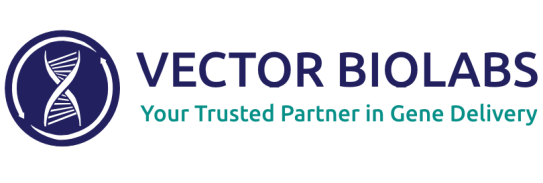 AAV Cis-PLASMID DNA SUBMISSION FORMTo ensure the high-quality service and the timely delivery of your project, we would really appreciate it if you could take your time and provide the following information.  The AAV plasmid should be sent to:       Vector Biolabs      Attn: AAV Production      293 Great Valley Parkway       Malvern, PA 19355-1308, USA      Phone: 1-484-325-5100Please email vector map & sequence of your pAAV plasmid to AAV@vectorbiolabs.com.Thank you very much for your time and help.*	*	*	*	*INFORMATION REQUIRED*	*	*	*	Your Contact Info:Name: _____________________     Institution: _____________________Phone: ____________________      Email: ________________________Vector BioLabs Quote# _____________ (required, please request one if needed)Your AAV Plamsid Info:Plasmid Name: ____________________________________Vector Backbone Name: _____________________________Insert DNA Name: __________________________________Gene Bank Accession # (if available): __________________Promoter (for qPCR): ______________    PolyA (for qPCR): __________________Brief description for transgene function:Total Amount of Plasmid Submitted:   ________(ug)Antibiotic Selection Marker: _______________ (If plasmid maxi/mega-prep is needed)Did you check expression of GOI in this AAV plasmid?   YES___      NO____Restriction Digestion Pattern for checking ITR integrity:AAV Serotype to be produced:         AAV1__   AAV2__  AAV5__   AAV6__  AAV7__  AAV8__   AAV9__  AAV-rh10__         DJ__  DJ/8__  DJ/9 __  PHP.B__ PHP.eB__  AAV/TM6__ AAV6.2__ AAV-retro__

Other (please specify the capsid you want to use) _____________________Special Request (list any special request for your AAV production):